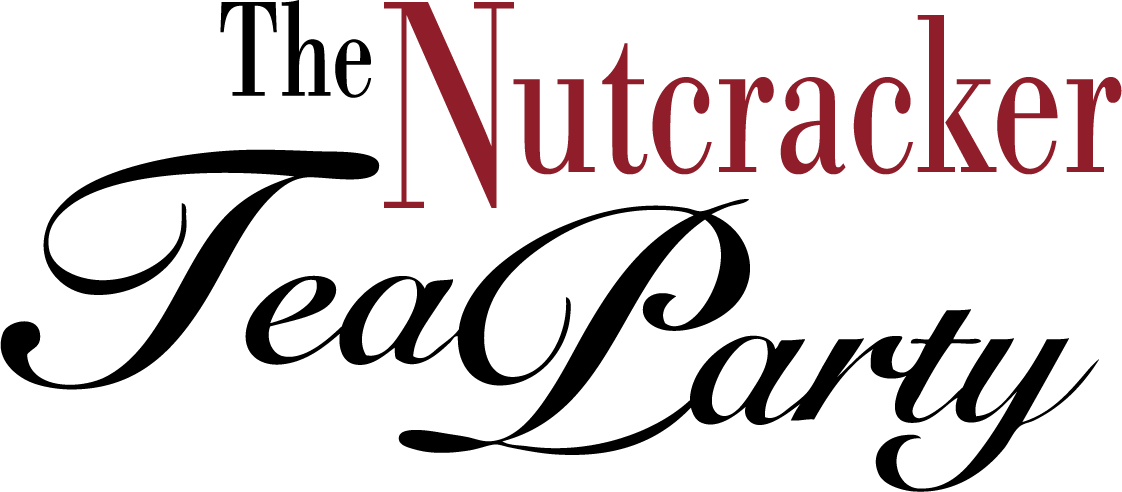 Nutcracker Coloring Contest Entry FormEmail form and your coloring to foa@artsandrec-op.org.Submission Deadline: December 31, 2020ARTIST’S NAME:			ARTIST’S AGE:		(Coloring Contest winners will be selected by age.)PARENT’S NAME:		EMAIL ADDRESS AT WHICH WE CAN REACH ARTIST:PHONE NUMBER:		